НАКАЗ16. 01.2016				                  				                    № 21Про здійснення державного нагляду (контролю) за діяльністю спеціальних дошкільних та спеціалізованих загальноосвітніх, позашкільних навчальних закладів із незначним ступенем ризику у першому півріччі 2016 року	На виконання Законів України «Про освіту», «Про дошкільну освіту», «Про загальну середню освіту», «Про основні засади державного нагляду (контролю) у сфері господарської діяльності», наказу Міністерства освіти і науки України від 17.06.2013 № 770 «Про координацію заходів щодо здійснення державного нагляду (контролю) за діяльністю навчальних закладів», зареєстрованого в Міністерстві юстиції України 08.08.2013 за № 1348/23880, наказу Департаменту освіти Харківської міської ради від 14.01.2016 №8 «Про здійснення державного нагляду (контролю) за діяльністю спеціальних дошкільних та спеціалізованих загальноосвітніх навчальних закладів із незначним ступенем ризику у першому півріччі 2016 року», керуючись ст. 17 Закону України «Про місцеве самоврядування в Україні», на підставі Положення про управління освіти адміністрації Київської  міської ради, затвердженого рішенням 1 сесії Харківської міської ради 7 скликання від 20.11.2015 № 07/15, з метою вивчення стану діяльності дошкільних, загальноосвітніх, позашкільних навчальних закладів із незначним ступенем ризикуНАКАЗУЮ:Головним спеціалістам управління освіти Черняк В.А. і Лустенко С.І., Петришеній О.М.; керівникам структурних підрозділів Лихольоту І.В.,              Короп Ю.В., Марадудіній А.А., Настенко І.В. надати консультативну допомогу керівникам  ДНЗ №410 (Сиромятніковій Л.М.), ДНЗ №74 (Іржавській О.В.),  ХЛ №107 (Ведяєвій О.В.) щодо підготовки до проведення державного нагляду (контролю) за діяльністю навчальних закладів.Січень-лютий  2016 Керівникам навчальних закладів ДНЗ №410 (Сиромятніковій Л.М.), ДНЗ №74 (Іржавській О.В.), ХЛ №107 (Ведяєвій О.В.):2.1. Провести самоаналіз стану готовності дошкільних та загальноосвітніх навчальних закладів із незначним ступенем ризику до здійснення державного нагляду (контролю),  використовуючи Акти перевірок додержання суб’єктами господарювання, що надають послуги у сфері дошкільної освіти, загальної середньої освіти, вимог законодавства про дошкільну та загальну середню освіту, форми яких затверджені пп. 1.2, 1.3 наказу Міністерства освіти і науки України від 20.05.2013 № 560 «Про затвердження уніфікованих форм актів», зареєстрованого в Міністерстві юстиції України 20.06.2013 за №1037/23569.ДНЗ №74 – до 27.01.2016ДНЗ №410 – до 03.02.2016ХЛ №107 - 10.02.2016  За підсумками самоаналізу скласти аналітичні довідки та надати до управління освіти.ДНЗ №74 – до 01.02.2016ДНЗ №410 – до 08.02.2016ХЛ №107 - 15.02.2016 Забезпечити необхідні умови для здійснення державного нагляду (контролю) у закладі.ДНЗ №74 – до 09.02.2016ДНЗ №410 – до 17.02.2016ХЛ №107 - 25.02.2016 Усунути недоліки, виявлені у ході проведеного самоаналізу.До початку проведення державного наглядуКороп Ю.В., завідувачу лабораторії комп’ютерних технологій в освіті, розмістити цей наказ на сайті управління освіти.До 18.01.2016Контроль за виконанням цього наказу покласти на заступника начальника Ліпейка В.І.Начальник управління					Т.В.КуценкоЗ наказом ознайомлені:Ліпейко В.І.Лустенко С.І.Черняк В.А.Сиромятнікова Л.М.Іржавська О.В.Ведяєва О.В. Настенко І.В.Марадудіна А.А.Петришена О.М.Короп Ю.В.Лихольот І.В.Лустенко, ЧернякДодаток до наказу управління освіти 12.10.2015 № 287Склад комісії для здійснення державного нагляду (контролю) за діяльністю навчальних закладів із незначним ступенем ризику та графік роботи комісіїЗаступник начальника                                                       В.І.Ліпейко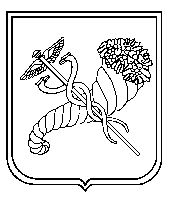 Дата.Планові заходи державного нагляду (контролю)Загальноосвітні навчальні заклади, що підлягають державному нагляду (контролю)ПІБ члена комісії09.11.2015Інспектування навчальних закладів(вивчення стану діяльності)ДНЗ № 397Ліпейко В.І.Черняк В.А.Петришена О.М.Давидова І.О.Ніколенко Р.І.10.11.2015Інспектування навчальних закладів(вивчення стану діяльності)ДНЗ № 396Ліпейко В.І.Черняк В.А.Петришена О.М.Давидова І.О.Ніколенко Р.І.11.11.2015Інспектування навчальних закладів(вивчення стану діяльності)ДНЗ № 25Ліпейко В.І.Черняк В.А.Петришена О.М.Давидова І.О.Ніколенко Р.І.13.11.2015Інспектування навчальних закладів(вивчення стану діяльності)ДНЗ № 136Ліпейко В.І.Черняк В.А.Петришена О.М.Давидова І.О.Ніколенко Р.І.24.11.2015Інспектування навчальних закладів(вивчення стану діяльності)ЗНЗ № 37Ліпейко В.І.Лустенко С.І.Петришена О.М.Губарєва І.Д.Настенко І.В.Москалець Л.Г.25.11.2015Інспектування навчальних закладів(вивчення стану діяльності)ЦДЮТ № 3Ліпейко В.І.Лустенко С.І.Петришена О.М.Настенко І.В.Уляк Д.К.